  三敬（敬老、敬師、敬友）運動宣導：品德教育宣導：課指組：                                             分機：310~313一、學生會訂於109年2月25日（二）至3月6日（三）假經國樓穿堂辦理二手書義賣活動，歡迎全校師生前往參觀。新學期開始如有用不到的舊書願意捐贈至二手書義賣活動中，可與課指組呂珊妮小姐連絡（分機311）。二、學生會訂於109年3月3日（二）、3月4日（三）、3月5日（四）假經國樓穿堂辦理社團博覽會社團招生活動，109年3月25日（三）起社團正式上課，煩請導師宣導五專一、二年級學生務必擇一社團參加，學生選社請至社團登記，課指組辦公室不再受理登記。三、請導師協助宣導尚未完成108學年度第2學期各項學雜費減免、就學貸款註冊程序的同學，盡速洽課指組張瑀蒨小姐辦理。（分機：313，週二至週五10時至19時、週六9時至14時於課指組收件，週一休假。）四、請各班導師協助宣導學生繳交學生會費，並將繳費單據學校收執聯以班為單位繳至課指組學生會處。生輔組：                                             分機：361~364   ※請各班班導師提醒同學下列注意事項，謝謝！一、本學期班級幹部訓練於109年3月5日(四)、3月10日(二)週會期間實施，因應新冠肺炎調整實施方    式為：全體幹部至經國樓禮堂外簽到及集合完畢後，除班長及風紀股長進入禮堂，其餘幹部由工作人    員導引至對應之科室辦公室實施訓練，完畢後直接返回各班參加班會。各班幹部請依表定時間與會，重大集會無故未到者將依校規處分，其他因故未能參加之同學請至生輔組報備。二、服務學習：(一)109年3月3日(二)12:10-13:00，舉辦服務教育(勞作教育)小組長研習，地點為德育樓A203教室，    請各班服務教育小組長準時報到。      另預劃於109年4月28日(二)、4月30日(四)、5月6日(三)於經國樓禮堂舉行專業服務學習課      程研習，本研習係專業服務學習課程之中準備階段之正式課程，凡有修習專業服務學習課程的同學      均應參加，請各系科開課班級依規劃時段督導學生至禮堂上課。(二)一般生（含重修生）服務學習線上加退選，截止日為109年3月5日(四)17:00時，情同學於時限    內完成。(三)《服務學習重修生分配及注意事項》於109年3月9日(一)，公告於學務處-生活輔導-服務學習網    頁中。三、本學期欲辦理入校停車證者請盡速至學校網頁首頁資訊服務系統內申辦，未辦理本學期停車證者一律    不得將汽機車駛入校內停放。校內汽機車停放區，請同學依序停放。請勿任意停放於校外人行道或附    近民宅門口，造成附近居民不便。邇來常有住戶反應，請同學配合以免車輛遭拖吊或開單罰款。四、班級資料夾中不定時會有重要通知、宣導、調查事項，請各班風紀股長每週務必到生輔組領取。風紀    股長因故未到，由各班班代或副班代自動代行領取。五、108學年度第2學期校外賃居生訪視工作，訂於109年3月27日(五)前完成訪視約談，請同學務必於    開學時告知導師賃居處所，俾利導師訪查。另請同學慎選校外賃居處所，首重安全、次重衛生，並請    維持良好居住環境及和睦之鄰里關係。      六、請導師轉知同學務必養成於授課結束後上網查看缺曠課之習慣，如有發現登錄錯誤情事，請於課程結    束後3日內向授課教師報告並請授課教師線上修正，逾時系統將上鎖無法予以修改。七、提醒同學，本校第一校區暨第二校區門口為交通複雜地形，請依號誌、標線行走或穿越馬路，遵循交    通規則，免生意外憾事。本校第一校區與第二校區間交通號誌為全時段管制，請務必遵守號誌或交管    人員指揮行動；請騎乘機車同學注意：第二校區新大樓旁道路，路幅有限、地勢稍有落差起伏，且因    轉彎緣故無法直接看見前方全般狀況，請騎車經過者特別注意減速慢行，務必確認前方狀況再前進。八、請同學注意，寒假期間如有個人資料異動，如更改姓名、戶籍地址、居住地址、電話號碼等，請主動    至生輔組找張沛芸老師處更正。九、近來接獲米蘭皇家社區管委會向本校陳情，部分本校同學不當之習慣，已影響該社區住戶之出入安全    及環境安寧，生輔組在此加強宣導：  (一)請同學妥善利用本校停車場停車，請勿任意停放於該社區334巷巷口。  (二)如同學臨停於該社區聊天時，請將機車熄火並請勿大聲喧嘩及亂丟菸蒂，以維護社區安寧。  (三)為維護該社區之安寧及居民出入安全，請同學發揮公德心，以維護校譽及良好鄰里關係。學輔中心：                                               分機：321108學年度第2學期「學輔專題演講活動」二、生涯普測施測日程請各班級務必記得施測日期/時間，自備施測原子筆，並提早至施測地點集合，如施測時間與其他活動衝突，請儘早通知以利學輔中心協調安排；施測場地除班會教室外皆禁止飲食，請同學事先將早餐用畢，謝謝大家配合！三、經國學輔志工招募    你對「人」有興趣嗎？你想對自己與他人有更深入的互動與了解嗎？！或是你有滿腔助人的熱忱？學    輔中心這學期招募志工，並安排一系列的志工培訓活動，讓你更了解自己、了解他人，以及懂得如何    與人相處互動喔！  (一)招募對象：本校在校學生  (二)招募時間：即日起至3月31日(二)  (三)報名方式：親自報名，至學生輔導中心填寫報名表  (四)志工服務：協助學輔中心活動推廣、文書處理、美宣、參與志工活動、定期會議等。  (五)志工福利：學輔中心辦理之學生活動保障名額、視值班情形給予嘉獎、累積服務時數即可獲得志工      服務證明、認識新朋友四、學輔中心辦理一系列有趣又具意義的心理衛生活動，歡迎全校同學自由報名參加!　　※本學期凡參加任一場以下活動，並寫下個人心得交給學輔中心老師，即可集點兌換療癒小物！如：可愛文具、實用生活雜貨、精緻收納包等。歡迎同學有需要皆可在活動結束後主動索取集點卡及心得卡。五、學生成長活動-班級輔導活動本學期日間部「班級輔導活動」剩餘二個場次開放預約申請，欲申請導師可至學輔中心網站【班級輔導活動】【表格下載】下載申請表，填妥後繳交至學輔中心，歡迎各系科/班級依據同學需求於109年3月27日（五）前踴躍提出申請。【資源教室專欄】一、因應防疫，資源教室將調整為以下措施，請學生遵守：(一) 下課後盡量回家休息，溫習課業，進入資源教室(德育樓A103教室) 請配戴「口罩」。(二)如未配戴口罩，輔導人員將於一樓長廊與特殊教育學生、助理人員、志工討論事情。(三)勤洗手，進入資源教室時請用酒精消毒雙手。(四)電腦使用開放時間為08:10至16:20止，之後將進行消毒作業，不開放使用。二、第七屆瀚邦文學獎徵文三、「特別的愛」節目    「特別的愛」節目中邀請身心障礙者、特殊教育相關專家、從事身心障礙社會福利等工作者，透過廣    播節目的分享，讓我們更加了解身心障礙者相關知能，落實尊重差異，友善平等的價值。  (一)播出時間：每週六、日下午16:00-17:00。  (二)收聽方式：上網收聽(關鍵字：國立教育廣播電臺)，或調頻至台北總臺FM101.7MHZ。  (三)節目資訊如下：衛保組：                                            分機：340、341一、因應新型冠狀病毒肺炎疫情，學校已成立防疫應變小組，並制定防疫計劃，請同學安心！但防疫視同作戰，你我不能缺席，務必要全力配合各項防疫措施。  (一)自主健康管理提醒      1.學生應自主關心個人健康狀況：平日應該養成，自行監測體溫、落實肥皂勤洗手、減少觸摸眼鼻        口等習慣，並落實呼吸道衛生與咳嗽禮節，有症狀時時應自備口罩配戴。      2.維持教室內通風：進入教室請打開教室窗戶，保持空氣流通，沒有必要盡量不使用冷氣空調。      3.不要共食，不要徒手碰食物，不共用餐具，用完即馬上清洗。      4.若有發燒、咳嗽、呼吸急促或非過敏性流鼻水等呼吸道症狀，務必全程配戴口罩儘速就醫（主動        告知旅遊史、職業史、接觸史、群聚史），並注意妥善處理口鼻分泌物，生病不上課、不打工。     5.經衛生單位匡列需居家隔離、居家檢疫、自主健康管理者，請確實依照衛生單位規定之實施方式進       行，隔離或檢疫管理期間（14日），請留在家中（或住宿地點）不可外出、上課及出國，同時需       通報導師或衛保組。     6.新型冠狀病毒肺炎相關疫情及學校資訊，請參閱校首頁/防疫專區項下，均有詳細說明。二、提醒同學身體如有不適情形請務必盡早就醫。住宿及賃居生更要提高警覺，身體不適或疑似時，儘速至學校附近醫療院所就診，避免拖延到病情嚴重，且夜間就醫不便、費用更高。以下請參考學校附近醫療院所資訊。三、本（108-2）學期全校飲水機（共65台）水質檢驗，於109年2月13日（四）及2月20日（四）進行，結果均正常，請師生安心使用。四、初級急救員訓練活動訊息：   (一)活動時間：第一梯次109年3月21～22日（週六、日全天）第二梯次109年4月11～12日（週六、日全天）  (二)報名時間：109年3月3～3月6日（週二～五）中午12：10～13：00（開班人數為20人）  (三)報名請攜帶身份證影本、1吋相片2張、500元保證金，於時間內至衛保組報名。五、資源回收規定事項依據本校「108學年度環保教育宣導活動實施計畫」執行。五專一、二年級(一)各班級應負責將班級回收箱內的回收物，於資源回收室開放時間進行回收。(二)本學期第二週起衛保組每週不定期派員至班級教室進行稽查，稽查內容包含：垃圾分類、回收物    置放、回收箱整潔等。(三)依照稽查結果，針對未依規定執行班級資源回收工作之班級，將於兩週內接受衛保組安排之「環    境保護教育輔導」。  (四)衛生股長請於本週至衛保組領取環保教育資料，並張貼於教室公佈欄，並公告全班同學。(五)資源回收室開放時間：每日上午8：10至下午17：00時。四技、二技、五專三.四.五年級(一)實施「教室垃圾不落地」，使用公區垃圾桶時請將鋁箔包、塑膠瓶壓扁，並依照標示分類。(二)提醒不固定上課的班級，離開教室時關閉所有電源，帶走所有垃圾，留下清潔的環境，讓每間共   用教室保持清潔。六、本學期衛保組志工招募於109年2月25日(二)～3月6日(五)，想加入我們溫馨、快樂的行列嗎？馬      上行動，先來衛保組感受一下，包你滿意喔！七、為響應環保，鼓勵同學用餐時自備環保餐具，減少免洗餐具用量，維護自身健康，支持環保、愛護地    球。體育組：                                            分機：330、331一、水域安全宣導及運動傷害講座    108學年度第二學期水域安全宣導及運動傷害講座現場設有簽到表，請各班體育股長準時參與，務必回各班進行宣導從事水上活動，注意安全，請勿到危險水域戲水。二、新生盃籃球錦標賽相關事宜借還體育器材順序(請各班體育股長確實宣導)  (一)確實填寫「器材借用單」及押上「借用人的證件」一張，才可進器材室取用器材。  (二)歸還器材時請確實點清數量、記得取回證件並於器材借用單上勾選「已歸還」，使得完成借還器材  正確程序。  (三)若沒帶任何證件，則不得借用任何器材。  (四)取回證件時，請同學看清楚證件是否是自己的，勿誤取別人的證件。四、體育課相關事宜  (一)請同學發揮公德心，上完體育課務必將自行垃圾帶走，共同維護體育場館之清潔。  (二)若逢雨天到後山體育場上體育課，請同學留意腳步，小心地面濕滑，以免滑倒受傷。108學年度「校內桌球錦標賽」競賽規程一、宗   旨：為推展校內運動風氣，達到增加運動人口目標，增進班級團隊精神，發掘運動人才為校爭光。二、主辦單位：學生事務處體育組。三、協辦單位：衛生保健組。 四、比賽組別：總共分為  (一)男子單打  (二)女子單打  (三)混合雙打(至少需要一名女生上場，兩名女生亦可參賽)如各組別參賽人數過少時，大會可斟酌合併組別，參賽選手不得有異議。五、參賽資格：本校日間部全體學生。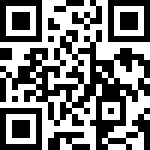 六、報名時間：即日起至109年03月10日（二）下午5時止。七、報名手續：如有疑問請洽體育組辦公室陳  毅老師；校內分機：2437-2093轉331。             報名網址(https://reurl.cc/QprLj2) 八、抽籤時間：109年03月12日（四）中午12：00，於經國樓大鏡子前，各班派員參加，未到者由大會    代抽不得異議。並於109年03月13日(星期五)下午5時前公佈賽程。(賽程將公佈於學校首頁、學務    處、體育組網頁公佈賽程)九、比賽日期：109年03月16日（一）12：10開始，請攜帶群育護照及學生證到場檢錄備查。十、比賽地點：中正樓桌球教室。十一、比賽規則：採用中華民國桌球協會審定之最新規則。十二、比賽辦法：  (一)採單淘汰賽制；於賽前攜帶學生證及群育護照至記錄台登錄。  (二)參賽之學生出場比賽時需穿著運動服裝。  (三)每日比賽時間訂於12：20準時比賽，比賽時間超過十分鐘未到者，以棄權論，並報請處分。  (四)比賽採分數11分制，中場休息1分鐘；五戰三勝制，判該選手獲得該場次勝利。  (五)其他規則依最新桌球規則實施。十三、申訴：  (一)比賽爭議如規則上有明文規定及同意義之解釋者，以裁判之判決為終決，不得提出異議。  (二)對球員資格有異議時，必須於該場比賽前提出，否則不予受理。  (三)大會裁判主動處理一切違規事項。十四、注意事項：  (一)球員如有冒名頂替、資格不符或重複出賽者即取消該隊所有比賽成績，以棄權論並報請處分，成績     完全不算。  (二)球員出賽時請攜帶學生證及群育護照備查，並依規定穿著運動服裝。  (三)球員如有鬥毆、群毆或球場內一切暴行者依本校校規報請懲處。十五、獎勵：    男子單打及女子單打各組取前六名頒發獎狀一張與獎學金：  (一)冠軍   － 1,600元  (二)亞軍   － 1,200元(三)季軍   － 1,000元  (四)殿軍   －   800元  (五)第五名 －   600元  (六)第六名 －   400元各組未達8隊僅頒發前三名，未達10隊僅頒發前四名。    混合雙打各組取前六名頒發獎狀一張與獎學金：  (一)冠軍   － 2,000元  (二)亞軍   － 1,600元  (三)季軍   － 1,200元  (四)殿軍   － 1,000元  (五)第五名 －   800元  (六)第六名 －   600元未達8隊僅頒發前三名，未達10隊僅頒發前四名。十六、競賽規則如有未盡事宜，得由大會隨時修訂之，並通告各參賽隊伍。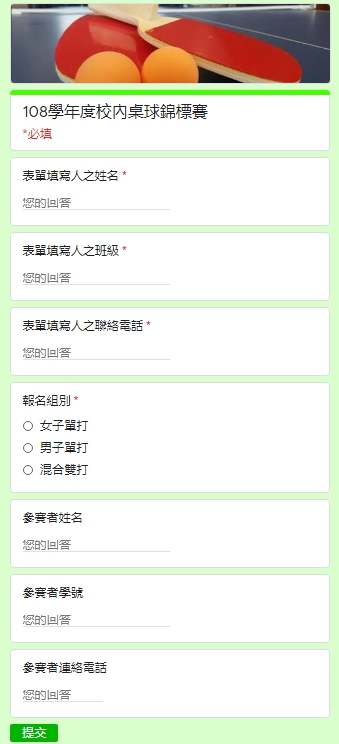 校安宣導：    臺灣地區地震頻仍，如遇四級以上地震時，請於第一時間謹記「蹲下、掩護、穩住」之動作要領；疏散時請注意「不推、不語、不跑」三原則，聽從師長或指揮人員指示向疏散區移動；疏散方向及疏散區如下：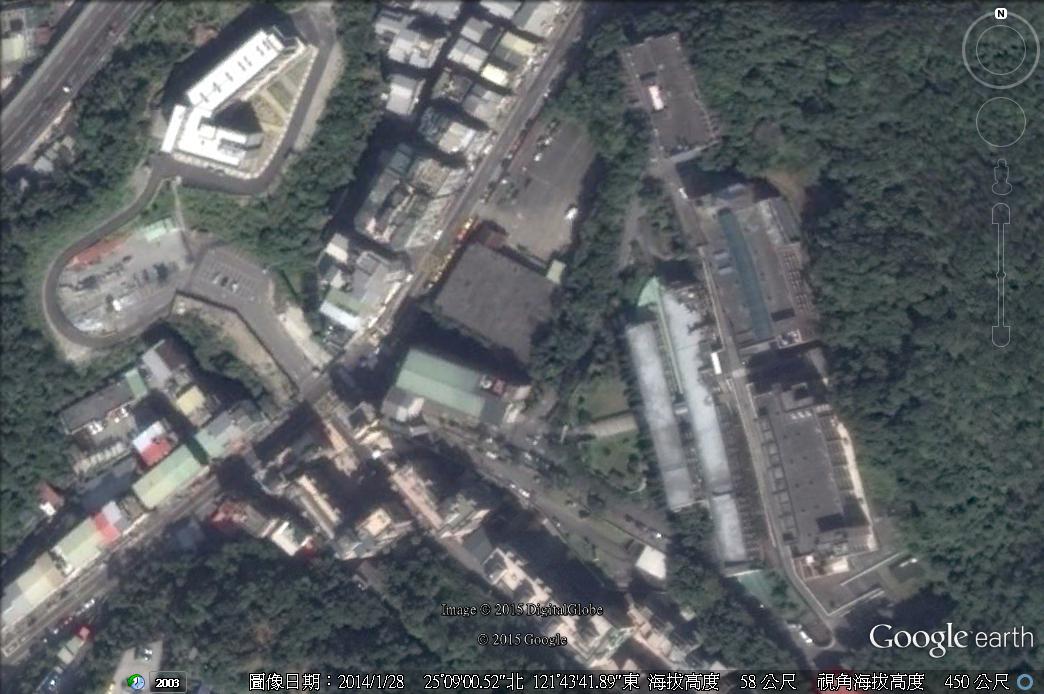 德育樓北段疏散區：德育園花圃Ａ區。    德育樓南段疏散區：德育園花圃Ｂ區。至德樓北段疏散區：桂花坡Ｃ區。        至德樓南段疏散區：香樟道Ｄ區。至誠樓疏散區：木棧表演台。            博愛樓疏散區：博愛樓前停車場。中正樓疏散區：中正樓前車道及桂花坡。  中山樓疏散區：中山樓前車道及中山樓生態池。經國樓１、３、５樓疏散區：第一停車場。經國樓２、４、６樓疏散區：香樟道。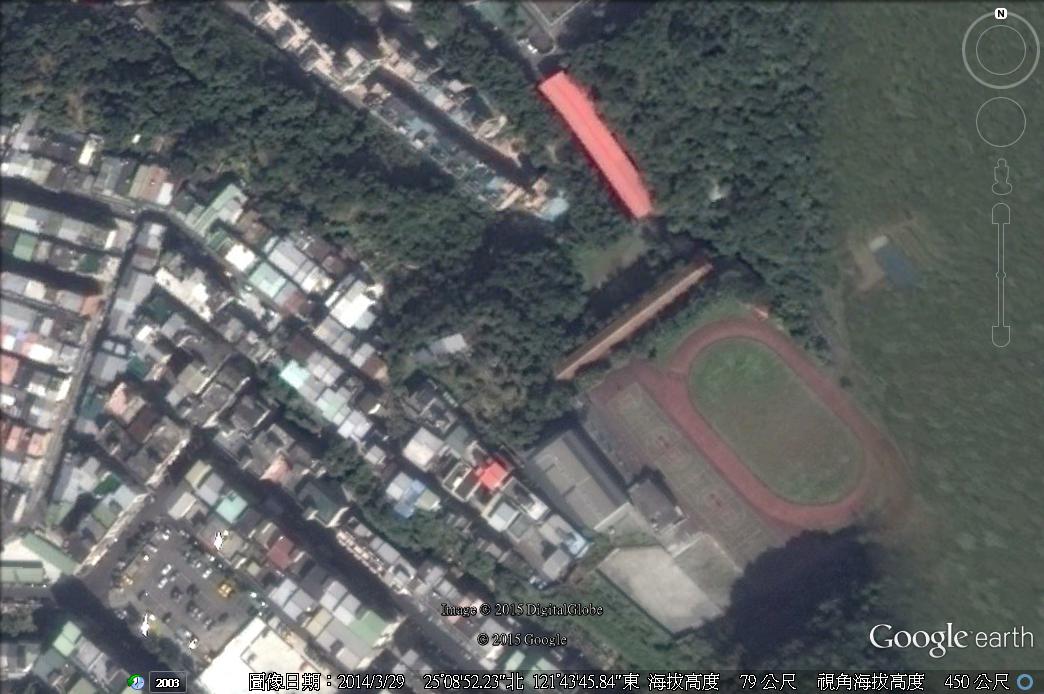 秋瑾樓疏散區：植草磚停車場。體育館疏散區：籃球場。原學生活動中心疏散區：籃球場。體適能中心疏散區：體適能中心前道路入口處。幼兒園疏散區：木棧表演台。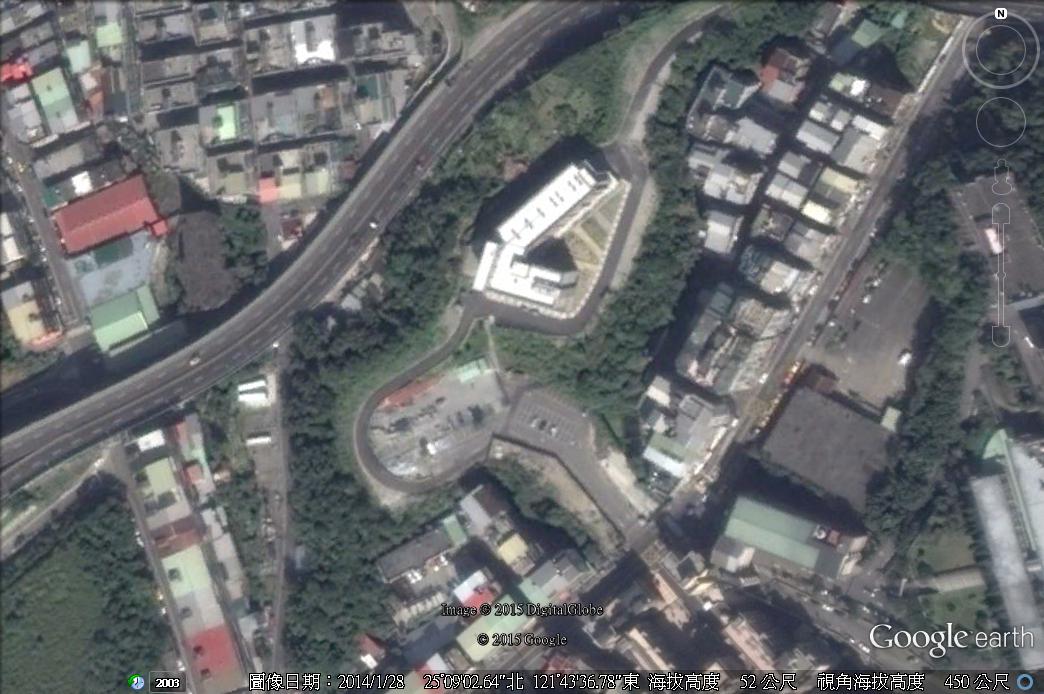 大明樓北棟：第二校區第二疏散區。     大明樓南棟：第二校區第一疏散區。志  平  樓：第二校區第一疏散區。到達疏散區時請以上課班級為單位，清查人數、待命回報狀況，清查人數類別為：1.應到上課人數、實到上課人數。2.缺課人員名單、受傷人員名單、失蹤人員名單、死亡人員名單。發生重大天災時，本校指揮中心設置於第一校區經國樓2樓校長室、旋轉樓梯前或第二校區新大樓前。通識教育中心四技畢業班英文大會考及大學生基本素養測驗排定日程：辦理109年度高等教育深耕計畫-通識人文沙龍演講活動，人文沙龍活動有登入向陽計畫課外探索成長學習，歡迎師生踴躍參與。經國學院學務通訊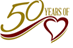 108學年度第2學期108學年度第2學期經國學院學務通訊第二週（109年03月02日至109年03月08日）第二週（109年03月02日至109年03月08日）校    訓：勤、毅、誠、樸核心價值：培養學生主動及安心學習的優質學府校園特色：生態、健康、人文學務精神：微笑、關懷、經國人三敬運動：敬老、敬師、敬友校    訓：勤、毅、誠、樸核心價值：培養學生主動及安心學習的優質學府校園特色：生態、健康、人文學務精神：微笑、關懷、經國人三敬運動：敬老、敬師、敬友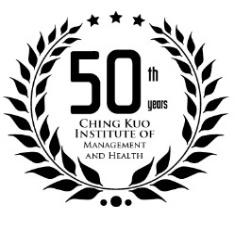 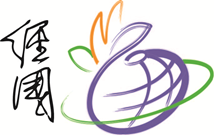 校    訓：勤、毅、誠、樸核心價值：培養學生主動及安心學習的優質學府校園特色：生態、健康、人文學務精神：微笑、關懷、經國人三敬運動：敬老、敬師、敬友校    訓：勤、毅、誠、樸核心價值：培養學生主動及安心學習的優質學府校園特色：生態、健康、人文學務精神：微笑、關懷、經國人三敬運動：敬老、敬師、敬友 發行日期：中華民國109年2月25日發行單位：經國學院學務處24小時專線電話：（02）2437-4315申訴電話：（02）2436-7979新型冠狀病毒肺炎防疫宣導因應新型冠狀病毒肺炎，學校已成立防疫應變小組，並制定防疫計劃，請同學安心！為了保護自己和別人，各項防疫措施需要同學全力配合，並隨時注意疫情訊息。一、健康自主覺察和管理(一)到校前先監測體溫，若有發燒、流鼻水、咳嗽（非過敏性）等呼吸道症狀，務必全程配戴口罩儘速    就醫（要主動告知旅遊史、職業史、接觸史、群聚史），並注意妥善處理口鼻分泌物。(二)進入校園時，請依照防疫動線依序量測體溫，如有發燒情形，學校將會依照防疫作業流程通知家長    或安排就醫。(三)到校後如有身體不適（發燒、咳嗽等呼吸道症狀），請立即戴上口罩至衛保組進行評估。(四)落實生病不到校、不打工，要在家休息。二、養成良好健康衛生習慣(一)落實以肥皂勤洗手（出門前，下車後，進校門後，進教室前，吃東西前，上廁所後），務必徹底清潔    雙手，同時要注意減少觸摸眼鼻口，加強呼吸道衛生與咳嗽禮節(手臂，面紙遮蔽)。(二)禁止共食，不要徒手碰食物，不共用餐具，用完即馬上清洗，避免相互傳染風險。(三)盡量減少前往人群擁擠處，如需前往，務必注意防疫防護。三、德育樓自助餐因應防疫，入內夾菜需配戴口罩，未戴口罩者業者提供便當室外購買。四、請主動關心疫情訊息(一)切勿前往疫情警戒地區旅遊。(二)關心正確及最新疫情資訊，勿傳播未經證實之資訊。(三)學校首頁右上角「防疫專區」中有各項防疫最新資訊可供查詢。(四)如有相關各項疫情防治等疑問，可撥打疾病管制署1922防疫專線詢問。五、維持教室通風原則(一)進入教室請打開室內門窗、氣窗及前後門，使空氣流通，維持良好的通風，盡可能不使用冷氣空調。(二)天冷時，每20分鐘開啟窗戶至少1-3分鐘。六、經衛生單位匡列需居家隔離、居家檢疫、自主健康管理者，請確實依照衛生單位規定之實施方式進    行，隔離或檢疫管理期間（14日），請留在家中（或住宿地點）不可外出、上課及出國，同時需通報    導師或衛保組。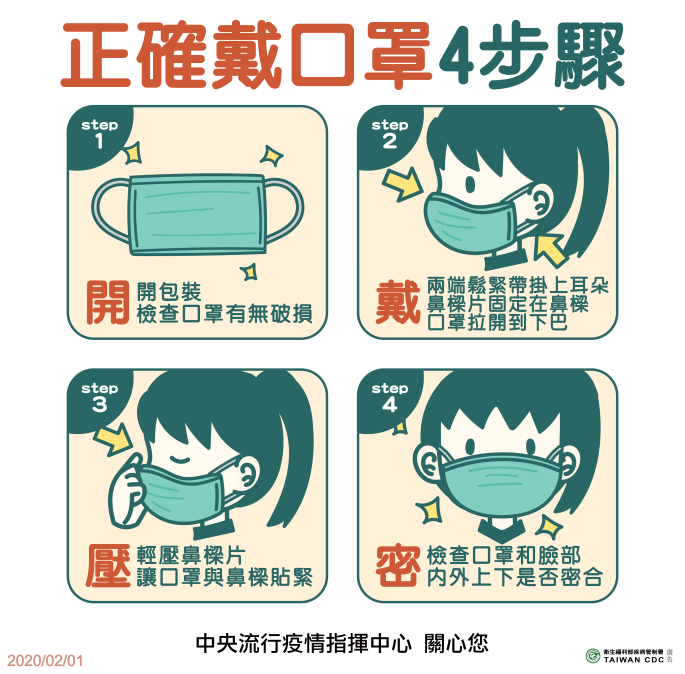 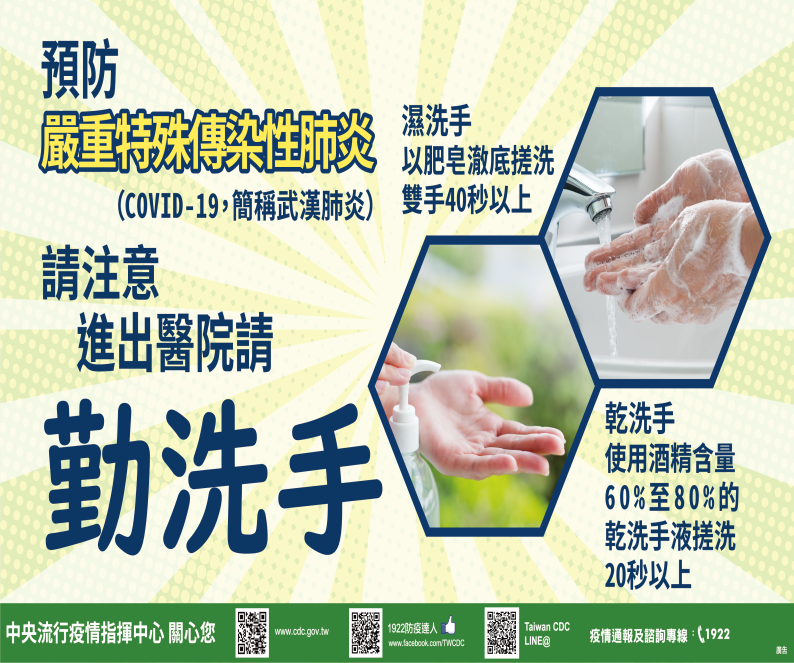 牛牽到北京還是牛，人格可以改變嗎?    人類不是牲畜，人類演化出了大腦前額葉皮層，前額葉皮層（大腦較新較複雜之結構）涉及到詮釋和賦予感覺。正念（mindfulness）練習似乎運用了前額葉皮層（特別是內側和腹內側區域）的能力來調節大腦邊緣系統的反應，特別是杏仁核---較舊、較不複雜的結構，有助於緩解情緒的負面影響和反應（Creswell, Eisenberger &  Lieberman， 2007）。因此，正念能夠觀察、接近、甚至仔細探索困難的情緒經驗，接納自己與他人在當下所發生的一切。而且這不僅只是正念（mindfulness）修習者在練習期間的狀態，似乎還能成為一種人格特質，一種在我們日常生活面對世界的能力。就像有成員分享的：「我開始意識到，我可能一直都錯了，害怕『處在當下』，努力迴避痛苦，其實卻延長了痛苦。正念不會改變發生在你身上的事，但它可以改變你對它的回應」。    怎麼做呢?以舒服的姿勢坐著，把你的注意力帶到身體......感覺地板......注意呼吸，無論何處呼吸的感覺最為清晰，也許感覺氣息在鼻端進出......或者，胸部或腹部的起伏……只是隨著呼吸，一刻接一刻。本篇由林儀甄諮商心理師摘錄自『正念減壓教學者手冊』P.172、280、345，書籍可至德育樓學輔中心借閱時間地點系科參與幹部109.3.5(四)0820-1000經國樓禮堂護理系科美設系科餐廚系醫資系各班班級幹部(班長、副班長、風紀、學藝、衛生、總務、康樂、服務)109.3.10(二)0820-1000經國樓禮堂高福系觀健系食保系幼保系科口衛系餐廚科各班班級幹部(班長、副班長、風紀、學藝、衛生、總務、康樂、服務)演講時間及地點以學務通訊公告之資訊為主，報名辦法如下：即日起受理報名至活動前三週，請各班派副班代至學輔中心登記報名。若報名超過名額限制，將以本學期僅報名單場活動之班級為優先。若仍超過名額，將抽籤決定。若班級報名後不克參與，請務必於活動前三週通知學輔中心，以利其他班級參與。演講時間及地點以學務通訊公告之資訊為主，報名辦法如下：即日起受理報名至活動前三週，請各班派副班代至學輔中心登記報名。若報名超過名額限制，將以本學期僅報名單場活動之班級為優先。若仍超過名額，將抽籤決定。若班級報名後不克參與，請務必於活動前三週通知學輔中心，以利其他班級參與。活動一109年03月31日（二）8：20-10：10生涯規劃主題月-專題演講-「從太平洋到印度洋-吳欣澤的音樂融合之旅」內容摘要：曾擔任多位藝人演唱會琴手的吳欣澤，從小志願就是聽遍世界上的音樂，來聽聽他分享關於如何在追尋夢想的路上認識自己，同場加碼現場演奏喔！地點：至德樓B310教室講師：西尤島融合樂團總監 吳欣澤(名額有限，歡迎各班踴躍報名參加)活動二109年04月07日（二）8：20-10：10心理健康促進活動-專題演講-「網路安全面面觀」內容摘要：網路是我們與人聯繫感情的好幫手，而私密照外流、網路霸凌等讓網路變得有風險，一不小心就可能引發憾事，讓我們一起來學習滑世代的網路安全行為！地點：經國樓禮堂講師：IWIN網路內容防護機構講師(名額有限，歡迎各班踴躍報名參加)活動三109年04月09日（四）8：20-10：10生命教育宣導活動-專題演講-「認真的你，有好好休息嗎？」內容摘要：這是你的日常嗎：「考試或報告前一天徹夜沒睡準備、明明該睡覺卻一直操煩著某件還沒發生的事…」，如此認真的你，來聽聽如何養成好睡體質吧！地點：至德樓B310教室講師：好夢心理治療所 吳家碩臨床心理師(名額有限，歡迎各班踴躍報名參加)活動四109年05月05日（二）8：20-10：10性別平等宣導活動-專題演講-「我的魅力我決定」內容摘要：社會上對於性別該有的樣子有著刻板印象，使得我們對部分的自己多少感到不太滿意，但人生舞台不應該只屬於單一主流價值，讓我們一起來欣賞別人、愛自己！地點：經國樓禮堂講師：啟宗心理諮商所　黃碧君諮商心理師(名額有限，歡迎各班踴躍報名參加)活動五109年05月07日（四）8：20-10：10性別平等宣導活動-專題演講-「我的美，由我做主」內容摘要：因為一張照片爆紅到接受BBC專訪的「肉彈甜心」，要在這個強調瘦才是美的台灣社會，帶領各位思考所謂的標準與平等，每個人都可以是自己的完美甜心！地點：至德樓B310教室講師：社團法人邊邊女力協會 肉彈甜心謝馬力(名額有限，歡迎各班踴躍報名參加)活動六109年05月19日（二）8：20-10：10看見烏雲背後的陽光校園宣導活動-專題演講-「生命的韌力與療癒」內容摘要：人生不如意事十之八九，該如何面對挫折、處理情緒呢？心理師將透過個人生命故事結合挫折復原議題，帶領大家看見希望與改變！地點：中山樓2F團體視聽室講師：長青木心理諮商所　陳韻如諮商心理師(名額有限，歡迎各班踴躍報名參加)活動七109年05月26日（二）8：20-10：10校園性侵害、性騷擾暨性霸凌防治宣導-專題演講-「雙方都說好，互動才美好」內容摘要：only YES means YES！尊重他人身體界線，勇敢為自己的身體作主！地點：中山樓2F團體視聽室講師：現代婦女基金會 黃傳馨社工師(名額有限，歡迎各班踴躍報名參加)活動八109年05月28日（四）8：20-10：10生涯規劃主題月-專題演講-「察言觀色~帶得走的軟實力」內容摘要：除了專業能力，在職場上能夠獲得肯定，還必須具備良好的人際技巧。想要拒當白目天兵、與人建立良好互動關係嗎？來聽聽講師怎麼說！地點：至德樓B310教室講師：暢銷作家 香娜Shenna(徐尚懿)(名額有限，歡迎各班踴躍報名參加)活動九109年06月02日（二）8：20-10：10生命教育宣導活動-專題演講-「拒當壓力鍋！」內容摘要：當壓力大煩惱多時，你知道該怎麼做才能紓解嗎？來認識近年風行全球的＂正念＂，一起拒當壓力鍋！地點：中山樓2F團體視聽室講師：台灣正念工坊 郭芳黎護理師(名額有限，歡迎各班踴躍報名參加)編號日間部科班別班導師人數預定日期預定地點3五專幼保三甲高員仙25109/3/17(二)09:00-10:00B310教室4五專餐廚三甲符聖憶26109/3/17(二)09:00-10:00B310教室5五專餐廚三乙周錦梅24109/3/17(二)09:00-10:00B310教室6五專餐廚三丙曾志昌34109/3/17(二)09:00-10:00B310教室7四技餐廚三甲陳鴻祥24109/3/19(四)09:00-10:00餐廚系示範廚房K3018四技餐廚三乙陳盈璋34109/3/19(四)09:00-10:00餐廚系示範廚房K3019四技餐廚三丙陳櫻珠40109/3/19(四)09:00-10:00餐廚系示範廚房K30110四技護理三甲(上課)吳亞潔20109/3/19(四)09:00-10:00B310教室11四技護理三乙(上課)劉月敏5109/3/19(四)09:00-10:00B310教室12四技護理三丙(上課)謝正英7109/3/19(四)09:00-10:00B310教室13四技護理三丁(上課)鄭俊彬10109/3/19(四)09:00-10:00B310教室14二技護理三甲何瓊華38109/3/19(四)09:00-10:00B310教室15四技食保三甲金蘭馨24109/3/24(二)09:00-10:00圖書館團體視聽室16四技高福三甲洪葦倉24109/3/24(二)09:00-10:00圖書館團體視聽室17五專護理三甲林素戎38109/3/26(四)09:00-10:00圖書館團體視聽室18五專護理三乙王凱立42109/3/26(四)09:00-10:00圖書館團體視聽室19五專美設三甲李綺縑14109/3/26(四)09:00-10:00圖書館團體視聽室20四技醫資三甲許志旭25109/3/26(四)09:00-10:00H406教室21四技美設三甲朱正生18109/3/26(四)09:00-10:00H406教室22四技幼保三甲賴碧慧50109/3/31(二)09:00-10:00圖書館團體視聽室23四技口衛三甲藍文謙6109/3/31(二)09:00-10:00圖書館團體視聽室24四技護理三甲(實習)吳亞潔25待定實習返校會場25四技護理三乙(實習)劉月敏31待定實習返校會場26四技護理三丙(實習)謝正英29待定實習返校會場27四技護理三丁(實習)鄭俊彬24待定實習返校會場心理健康促進活動-電影夜-「人肉搜索」心理健康促進活動-電影夜-「人肉搜索」心理健康促進活動-電影夜-「人肉搜索」心理健康促進活動-電影夜-「人肉搜索」心理健康促進活動-電影夜-「人肉搜索」時間109年4月29日（三）17：30-21：00109年4月29日（三）17：30-21：00109年4月29日（三）17：30-21：00109年4月29日（三）17：30-21：00109年4月29日（三）17：30-21：00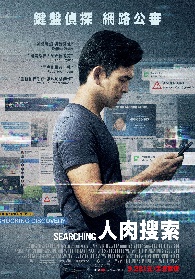 活動簡介一名父親在十六歲女兒離奇失蹤之後，登入女兒的電腦，試圖透過臉書、Instagram與信箱等記錄的蛛絲馬跡來拼湊真相。沒想到在搜尋的過程中，他卻意外發現許多女兒不為人知的一面，這才驚覺她早已和自己所認知的模樣相差甚遠…一名父親在十六歲女兒離奇失蹤之後，登入女兒的電腦，試圖透過臉書、Instagram與信箱等記錄的蛛絲馬跡來拼湊真相。沒想到在搜尋的過程中，他卻意外發現許多女兒不為人知的一面，這才驚覺她早已和自己所認知的模樣相差甚遠…一名父親在十六歲女兒離奇失蹤之後，登入女兒的電腦，試圖透過臉書、Instagram與信箱等記錄的蛛絲馬跡來拼湊真相。沒想到在搜尋的過程中，他卻意外發現許多女兒不為人知的一面，這才驚覺她早已和自己所認知的模樣相差甚遠…一名父親在十六歲女兒離奇失蹤之後，登入女兒的電腦，試圖透過臉書、Instagram與信箱等記錄的蛛絲馬跡來拼湊真相。沒想到在搜尋的過程中，他卻意外發現許多女兒不為人知的一面，這才驚覺她早已和自己所認知的模樣相差甚遠…一名父親在十六歲女兒離奇失蹤之後，登入女兒的電腦，試圖透過臉書、Instagram與信箱等記錄的蛛絲馬跡來拼湊真相。沒想到在搜尋的過程中，他卻意外發現許多女兒不為人知的一面，這才驚覺她早已和自己所認知的模樣相差甚遠…地點女生宿舍人數人數剩25個名額剩25個名額講師林淵婷諮商心理師林淵婷諮商心理師林淵婷諮商心理師林淵婷諮商心理師林淵婷諮商心理師備註活動當日備有晚餐。活動當日備有晚餐。活動當日備有晚餐。活動當日備有晚餐。活動當日備有晚餐。生涯規劃宣導活動-手作日-「捕夢網」生涯規劃宣導活動-手作日-「捕夢網」生涯規劃宣導活動-手作日-「捕夢網」生涯規劃宣導活動-手作日-「捕夢網」生涯規劃宣導活動-手作日-「捕夢網」時間109年5月20日（三）15：00-16：50109年5月20日（三）15：00-16：50109年5月20日（三）15：00-16：50109年5月20日（三）15：00-16：50109年5月20日（三）15：00-16：50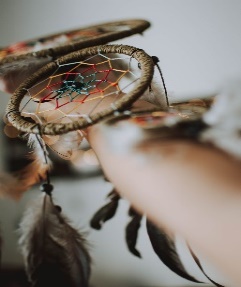 活動簡介源自18世紀的印地安人深信捕夢網是平衡力量的一項寶物，能給予人最真誠的祝福。這次活動主要透過簡單的線條纏繞，色彩的創意搭配，加上心底虔誠的祈求，一個個目眩神迷的捕夢網就此誕生！源自18世紀的印地安人深信捕夢網是平衡力量的一項寶物，能給予人最真誠的祝福。這次活動主要透過簡單的線條纏繞，色彩的創意搭配，加上心底虔誠的祈求，一個個目眩神迷的捕夢網就此誕生！源自18世紀的印地安人深信捕夢網是平衡力量的一項寶物，能給予人最真誠的祝福。這次活動主要透過簡單的線條纏繞，色彩的創意搭配，加上心底虔誠的祈求，一個個目眩神迷的捕夢網就此誕生！源自18世紀的印地安人深信捕夢網是平衡力量的一項寶物，能給予人最真誠的祝福。這次活動主要透過簡單的線條纏繞，色彩的創意搭配，加上心底虔誠的祈求，一個個目眩神迷的捕夢網就此誕生！源自18世紀的印地安人深信捕夢網是平衡力量的一項寶物，能給予人最真誠的祝福。這次活動主要透過簡單的線條纏繞，色彩的創意搭配，加上心底虔誠的祈求，一個個目眩神迷的捕夢網就此誕生！地點德育樓A204團體輔導室人數人數剩6個名額剩6個名額講師畫話心窗葉孜寧心理師畫話心窗葉孜寧心理師畫話心窗葉孜寧心理師畫話心窗葉孜寧心理師畫話心窗葉孜寧心理師看見烏雲背後的陽光校園宣導活動-電影夜-「攻其不備」看見烏雲背後的陽光校園宣導活動-電影夜-「攻其不備」看見烏雲背後的陽光校園宣導活動-電影夜-「攻其不備」看見烏雲背後的陽光校園宣導活動-電影夜-「攻其不備」看見烏雲背後的陽光校園宣導活動-電影夜-「攻其不備」時間109年5月20日（三）17：30-21：00109年5月20日（三）17：30-21：00109年5月20日（三）17：30-21：00109年5月20日（三）17：30-21：00109年5月20日（三）17：30-21：00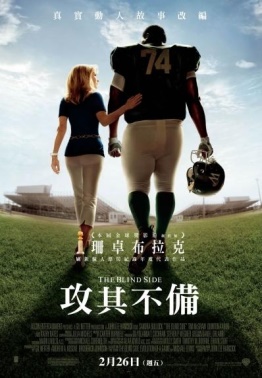 活動簡介少年麥可一直過著自食其力幾乎無家可歸的日子，在寒冷冬天只穿著短褲T恤。蓮安發現後毫不猶豫地邀請他去她們家過夜。這個最初的善意開啟了一個新希望，儘管他們雙方的背景南轅北轍，他卻逐漸地成為蓮安家的一員。少年麥可一直過著自食其力幾乎無家可歸的日子，在寒冷冬天只穿著短褲T恤。蓮安發現後毫不猶豫地邀請他去她們家過夜。這個最初的善意開啟了一個新希望，儘管他們雙方的背景南轅北轍，他卻逐漸地成為蓮安家的一員。少年麥可一直過著自食其力幾乎無家可歸的日子，在寒冷冬天只穿著短褲T恤。蓮安發現後毫不猶豫地邀請他去她們家過夜。這個最初的善意開啟了一個新希望，儘管他們雙方的背景南轅北轍，他卻逐漸地成為蓮安家的一員。少年麥可一直過著自食其力幾乎無家可歸的日子，在寒冷冬天只穿著短褲T恤。蓮安發現後毫不猶豫地邀請他去她們家過夜。這個最初的善意開啟了一個新希望，儘管他們雙方的背景南轅北轍，他卻逐漸地成為蓮安家的一員。少年麥可一直過著自食其力幾乎無家可歸的日子，在寒冷冬天只穿著短褲T恤。蓮安發現後毫不猶豫地邀請他去她們家過夜。這個最初的善意開啟了一個新希望，儘管他們雙方的背景南轅北轍，他卻逐漸地成為蓮安家的一員。地點德育樓A204團體輔導室人數人數剩30個名額剩30個名額帶領者畫話心窗葉孜寧心理師畫話心窗葉孜寧心理師畫話心窗葉孜寧心理師畫話心窗葉孜寧心理師畫話心窗葉孜寧心理師備註活動當日備有晚餐。活動當日備有晚餐。活動當日備有晚餐。活動當日備有晚餐。活動當日備有晚餐。生命教育宣導活動-手作日-「幸福花束」生命教育宣導活動-手作日-「幸福花束」生命教育宣導活動-手作日-「幸福花束」生命教育宣導活動-手作日-「幸福花束」生命教育宣導活動-手作日-「幸福花束」生命教育宣導活動-手作日-「幸福花束」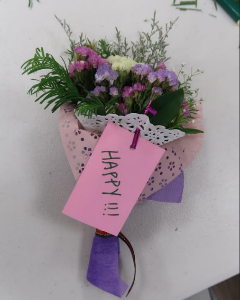 時間109年5月27日（三）15：00-16：50109年5月27日（三）15：00-16：50109年5月27日（三）15：00-16：50109年5月27日（三）15：00-16：50109年5月27日（三）15：00-16：50活動簡介多久沒有掬一把充滿生命與祝福的花束，飲一杯來自花朵馨香的天然味呢？在夏天與花有約，一起來DIY乾燥花束，送自己一份愛的祝福吧！多久沒有掬一把充滿生命與祝福的花束，飲一杯來自花朵馨香的天然味呢？在夏天與花有約，一起來DIY乾燥花束，送自己一份愛的祝福吧！多久沒有掬一把充滿生命與祝福的花束，飲一杯來自花朵馨香的天然味呢？在夏天與花有約，一起來DIY乾燥花束，送自己一份愛的祝福吧！多久沒有掬一把充滿生命與祝福的花束，飲一杯來自花朵馨香的天然味呢？在夏天與花有約，一起來DIY乾燥花束，送自己一份愛的祝福吧！多久沒有掬一把充滿生命與祝福的花束，飲一杯來自花朵馨香的天然味呢？在夏天與花有約，一起來DIY乾燥花束，送自己一份愛的祝福吧！地點德育樓2樓團體輔導室人數人數剩9個名額剩9個名額帶領者園藝治療師 燕子老師(謝麗燕)園藝治療師 燕子老師(謝麗燕)園藝治療師 燕子老師(謝麗燕)園藝治療師 燕子老師(謝麗燕)園藝治療師 燕子老師(謝麗燕)心理健康促進活動-電影夜-「網美嬉遊記」心理健康促進活動-電影夜-「網美嬉遊記」心理健康促進活動-電影夜-「網美嬉遊記」心理健康促進活動-電影夜-「網美嬉遊記」心理健康促進活動-電影夜-「網美嬉遊記」心理健康促進活動-電影夜-「網美嬉遊記」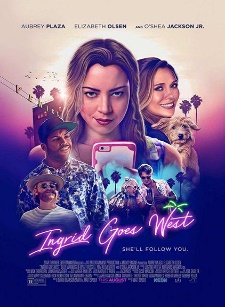 時間109年6月3日（三）17：30-20：30109年6月3日（三）17：30-20：30109年6月3日（三）17：30-20：30109年6月3日（三）17：30-20：30109年6月3日（三）17：30-20：30活動簡介一位對IG上癮的女孩，一個略帶荒誕、誇張的虛構生活，當對網路的依賴越深，現實生活又會跟著如何改變呢？一位對IG上癮的女孩，一個略帶荒誕、誇張的虛構生活，當對網路的依賴越深，現實生活又會跟著如何改變呢？一位對IG上癮的女孩，一個略帶荒誕、誇張的虛構生活，當對網路的依賴越深，現實生活又會跟著如何改變呢？一位對IG上癮的女孩，一個略帶荒誕、誇張的虛構生活，當對網路的依賴越深，現實生活又會跟著如何改變呢？一位對IG上癮的女孩，一個略帶荒誕、誇張的虛構生活，當對網路的依賴越深，現實生活又會跟著如何改變呢？地點德育樓A204團體輔導室人數人數剩30個名額剩30個名額講師陳文婷諮商心理師陳文婷諮商心理師陳文婷諮商心理師陳文婷諮商心理師陳文婷諮商心理師備註活動當日備有晚餐。活動當日備有晚餐。活動當日備有晚餐。活動當日備有晚餐。活動當日備有晚餐。看見烏雲背後的陽光校園宣導活動-「擁抱不完美」自我肯定工作坊看見烏雲背後的陽光校園宣導活動-「擁抱不完美」自我肯定工作坊看見烏雲背後的陽光校園宣導活動-「擁抱不完美」自我肯定工作坊看見烏雲背後的陽光校園宣導活動-「擁抱不完美」自我肯定工作坊看見烏雲背後的陽光校園宣導活動-「擁抱不完美」自我肯定工作坊看見烏雲背後的陽光校園宣導活動-「擁抱不完美」自我肯定工作坊看見烏雲背後的陽光校園宣導活動-「擁抱不完美」自我肯定工作坊看見烏雲背後的陽光校園宣導活動-「擁抱不完美」自我肯定工作坊時間109年6月6日（六）9：00-16：00109年6月6日（六）9：00-16：00109年6月6日（六）9：00-16：00109年6月6日（六）9：00-16：00109年6月6日（六）9：00-16：00109年6月6日（六）9：00-16：00109年6月6日（六）9：00-16：00活動簡介平常的妳/你總是考慮很多、走安全路線，偶爾也想突破一點點嗎？自我肯定工作坊能讓你打開心看見自己的潛力，透過即興劇老師的帶領，在每次嘗試「玩」當中，逐漸玩出改變，甩開過多的顧忌，往未知邁進，為失敗喝采！無論你的科系是什麼，都希望每位參加的同學能一起善用直覺、找回更靈活的自己，發覺自己也有很不錯的地方，獲得滿滿的正能量！平常的妳/你總是考慮很多、走安全路線，偶爾也想突破一點點嗎？自我肯定工作坊能讓你打開心看見自己的潛力，透過即興劇老師的帶領，在每次嘗試「玩」當中，逐漸玩出改變，甩開過多的顧忌，往未知邁進，為失敗喝采！無論你的科系是什麼，都希望每位參加的同學能一起善用直覺、找回更靈活的自己，發覺自己也有很不錯的地方，獲得滿滿的正能量！平常的妳/你總是考慮很多、走安全路線，偶爾也想突破一點點嗎？自我肯定工作坊能讓你打開心看見自己的潛力，透過即興劇老師的帶領，在每次嘗試「玩」當中，逐漸玩出改變，甩開過多的顧忌，往未知邁進，為失敗喝采！無論你的科系是什麼，都希望每位參加的同學能一起善用直覺、找回更靈活的自己，發覺自己也有很不錯的地方，獲得滿滿的正能量！平常的妳/你總是考慮很多、走安全路線，偶爾也想突破一點點嗎？自我肯定工作坊能讓你打開心看見自己的潛力，透過即興劇老師的帶領，在每次嘗試「玩」當中，逐漸玩出改變，甩開過多的顧忌，往未知邁進，為失敗喝采！無論你的科系是什麼，都希望每位參加的同學能一起善用直覺、找回更靈活的自己，發覺自己也有很不錯的地方，獲得滿滿的正能量！平常的妳/你總是考慮很多、走安全路線，偶爾也想突破一點點嗎？自我肯定工作坊能讓你打開心看見自己的潛力，透過即興劇老師的帶領，在每次嘗試「玩」當中，逐漸玩出改變，甩開過多的顧忌，往未知邁進，為失敗喝采！無論你的科系是什麼，都希望每位參加的同學能一起善用直覺、找回更靈活的自己，發覺自己也有很不錯的地方，獲得滿滿的正能量！平常的妳/你總是考慮很多、走安全路線，偶爾也想突破一點點嗎？自我肯定工作坊能讓你打開心看見自己的潛力，透過即興劇老師的帶領，在每次嘗試「玩」當中，逐漸玩出改變，甩開過多的顧忌，往未知邁進，為失敗喝采！無論你的科系是什麼，都希望每位參加的同學能一起善用直覺、找回更靈活的自己，發覺自己也有很不錯的地方，獲得滿滿的正能量！平常的妳/你總是考慮很多、走安全路線，偶爾也想突破一點點嗎？自我肯定工作坊能讓你打開心看見自己的潛力，透過即興劇老師的帶領，在每次嘗試「玩」當中，逐漸玩出改變，甩開過多的顧忌，往未知邁進，為失敗喝采！無論你的科系是什麼，都希望每位參加的同學能一起善用直覺、找回更靈活的自己，發覺自己也有很不錯的地方，獲得滿滿的正能量！地點德育樓2樓團體輔導室人數12名(額滿為止)12名(額滿為止)12名(額滿為止)12名(額滿為止)12名(額滿為止)帶領者趙懷玉老師(10年經驗/活潑又細膩的即興劇演員，演出足跡踏遍台灣、香港、上海、澳洲)趙懷玉老師(10年經驗/活潑又細膩的即興劇演員，演出足跡踏遍台灣、香港、上海、澳洲)趙懷玉老師(10年經驗/活潑又細膩的即興劇演員，演出足跡踏遍台灣、香港、上海、澳洲)趙懷玉老師(10年經驗/活潑又細膩的即興劇演員，演出足跡踏遍台灣、香港、上海、澳洲)趙懷玉老師(10年經驗/活潑又細膩的即興劇演員，演出足跡踏遍台灣、香港、上海、澳洲)趙懷玉老師(10年經驗/活潑又細膩的即興劇演員，演出足跡踏遍台灣、香港、上海、澳洲)趙懷玉老師(10年經驗/活潑又細膩的即興劇演員，演出足跡踏遍台灣、香港、上海、澳洲)備註1.活動當日備有午餐。2.需繳交保證金200元，全程參與活動者將全數退還。1.活動當日備有午餐。2.需繳交保證金200元，全程參與活動者將全數退還。1.活動當日備有午餐。2.需繳交保證金200元，全程參與活動者將全數退還。1.活動當日備有午餐。2.需繳交保證金200元，全程參與活動者將全數退還。1.活動當日備有午餐。2.需繳交保證金200元，全程參與活動者將全數退還。1.活動當日備有午餐。2.需繳交保證金200元，全程參與活動者將全數退還。1.活動當日備有午餐。2.需繳交保證金200元，全程參與活動者將全數退還。報名辦法1.線上報名。至【學生輔導中心網頁】，點選【中心活動報名】，或掃描QR-code，選擇要報名的活動。於報名網頁輸入所需報名資訊，我們將於收到報名資料後，以電子郵件回覆給您。2.若有任何疑問，請洽學生輔導中心(A102，衛保組旁)，電話02-24372093轉321，電子郵件 touch@ems.cku.edu.tw1.線上報名。至【學生輔導中心網頁】，點選【中心活動報名】，或掃描QR-code，選擇要報名的活動。於報名網頁輸入所需報名資訊，我們將於收到報名資料後，以電子郵件回覆給您。2.若有任何疑問，請洽學生輔導中心(A102，衛保組旁)，電話02-24372093轉321，電子郵件 touch@ems.cku.edu.tw1.線上報名。至【學生輔導中心網頁】，點選【中心活動報名】，或掃描QR-code，選擇要報名的活動。於報名網頁輸入所需報名資訊，我們將於收到報名資料後，以電子郵件回覆給您。2.若有任何疑問，請洽學生輔導中心(A102，衛保組旁)，電話02-24372093轉321，電子郵件 touch@ems.cku.edu.tw1.線上報名。至【學生輔導中心網頁】，點選【中心活動報名】，或掃描QR-code，選擇要報名的活動。於報名網頁輸入所需報名資訊，我們將於收到報名資料後，以電子郵件回覆給您。2.若有任何疑問，請洽學生輔導中心(A102，衛保組旁)，電話02-24372093轉321，電子郵件 touch@ems.cku.edu.tw1.線上報名。至【學生輔導中心網頁】，點選【中心活動報名】，或掃描QR-code，選擇要報名的活動。於報名網頁輸入所需報名資訊，我們將於收到報名資料後，以電子郵件回覆給您。2.若有任何疑問，請洽學生輔導中心(A102，衛保組旁)，電話02-24372093轉321，電子郵件 touch@ems.cku.edu.tw1.線上報名。至【學生輔導中心網頁】，點選【中心活動報名】，或掃描QR-code，選擇要報名的活動。於報名網頁輸入所需報名資訊，我們將於收到報名資料後，以電子郵件回覆給您。2.若有任何疑問，請洽學生輔導中心(A102，衛保組旁)，電話02-24372093轉321，電子郵件 touch@ems.cku.edu.tw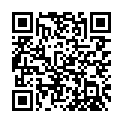 對象1.大眾組：領有中華民國身分證，年滿18歲者。2.視障組：領有中華民國身分證及身心障礙證明－視覺障礙類別者。收件期限即日起至109年05月22日止。收件方式1.掛號郵寄報名，郵戳為憑。2.請從台灣盲人重建院下載報名表、著作權同意書，填妥後連同作品紙本5份、隨身碟，郵寄到「242新北市新莊區中正路384號 瀚邦文學獎工作小組收」。徵選組別1.極短篇小說(大眾組1,200-2,000字；視障組1,200-3,000字)。2.散文(大眾組及視障組600-1,200字)。3.新詩(大眾組及視障組70行以內)。主題不限，自由發揮。主題播出日期主題性平教育109年3月7日(六)多元性別的認識—特教生性別平等教育的教學重點及防患未然之道教學實務109年3月8日(日)培養正確心態－高等教育階段特教學生學習態度及人生觀的建構資優教育109年3月14日(六)那一段築夢的日子—資優生學習心得分享資優教育109年3月15日(日)國家競爭力的實踐—資優教育的施行方式學校附近醫療院所資訊衛福部基隆醫院--02-2429-1056 基隆市信二路268號基隆長庚醫院--02-2431-3131＃2151 基隆市麥金路222號林義宏診所--02-2436-6481（學校對面）復興診所--02-2437-8911 基隆市復興路125號安安診所—02-2437-7799（學校隔壁）本校校安中心—02-2437-4315本校衛保組--02-2437-2093＃340.341內容時間備註報名表發出109年02月25日(二)隨學務通訊發出報名截止109年03月10日(二)17:00前交回體育組，逾時棄權。公告賽程109年03月12日(四)經國樓大鏡子前抽籤109年03月13日(五)公告賽程公告體育組網頁、體育組司令台。請報名選手自行查詢比賽時間。比賽日期109年03月16日(一)開打請準時參賽(操場)，逾時棄權。3/12四1-2H607四餐四甲江志民3/17二1-2H607四觀四甲周佳雯3/19四1-2H502四餐四乙黃碧聰3/19四1-2H607四餐四丙李明勳3/24二8-9H607四食四甲孫豫蘋3/26四1-2H502四護四甲朱桂慧3/26四1-2H607四資四甲趙立本3/27五6-7H607四高四甲邱淑芬4/8三3-4H607四美四甲莊佳霖講題講師時間地點借來的時間，借來的地方～這就是香港！陳俊強/國立臺灣師範大學歷史學研究所博士/國立臺北大學人文學院院長。109年3月18日星期三下午3點至5點。  經國樓D307教室。素養時代中通識教育的教學發展吳靖國/國立臺灣師範大學教育研究所博士/國立臺灣海洋大學教育研究所教授109年4月29日星期三下午3點至5點。  經國樓D307教室。教學實踐的課程操作模式與困境發展卓素絹/朝陽科技大學兼任助理教授109年5月27日星期三下午1點至3點。地點待定。